ISTRAŽIVAČKI RADGorski zavičajTema rada:_______________________________Vrijeme izrade rada: od 7.12.2020. do 18.12.2020.Ime i prezime: ______________________Razred: _____Koristeći Internet istraži gorski zavičaj i pronađi ono što je zadano – pokušaj pronaći i zanimljivosti, a ne samo činjenice.Kaubojsko selo Roswell - FUŽINE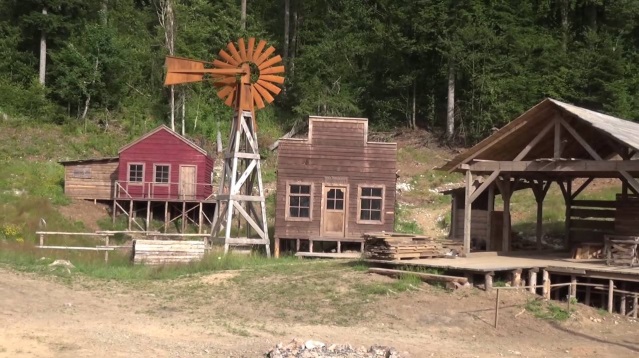 Tradicionalan doček Nove godine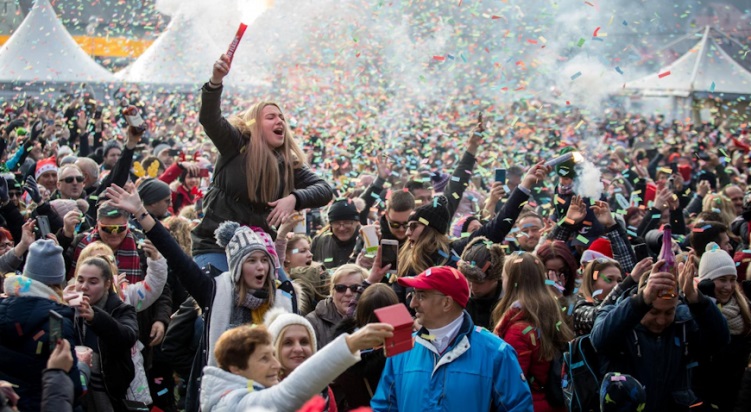 Spilja Vrelo	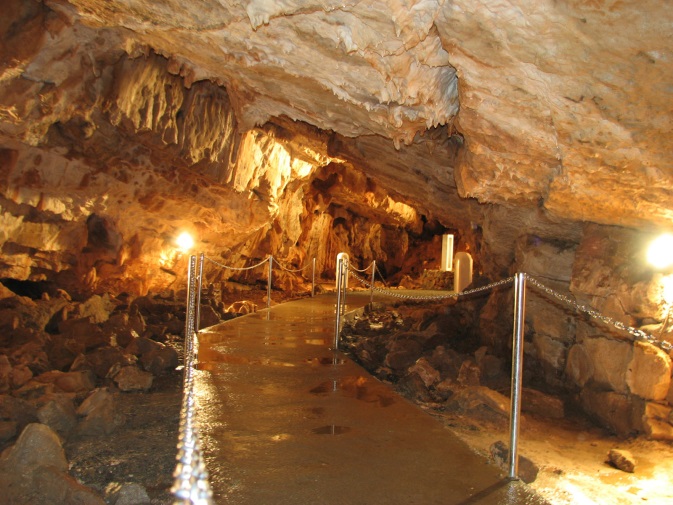 Čovječja ribica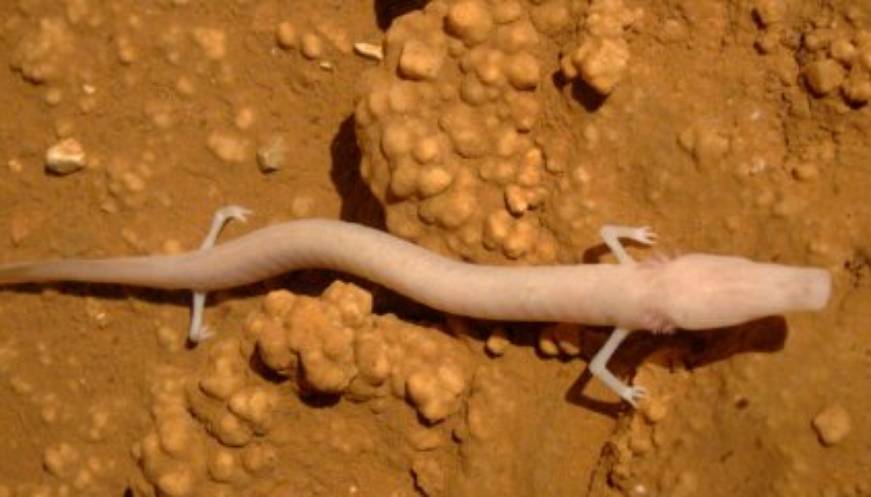 Velebitska degenija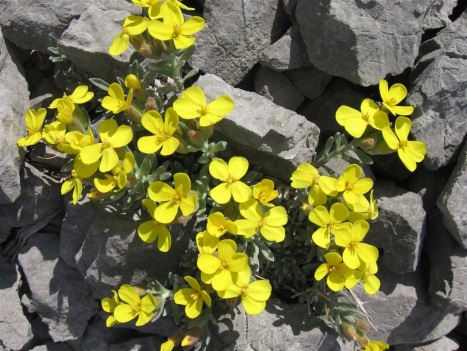 Lukina jama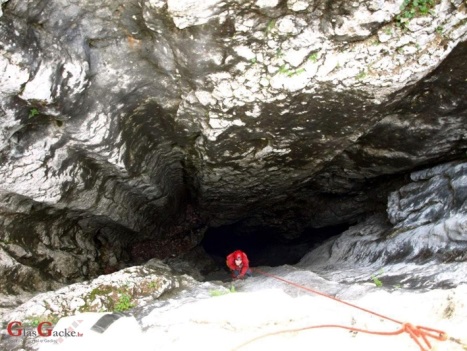 Rijeke ponornice…….Plitvička jezera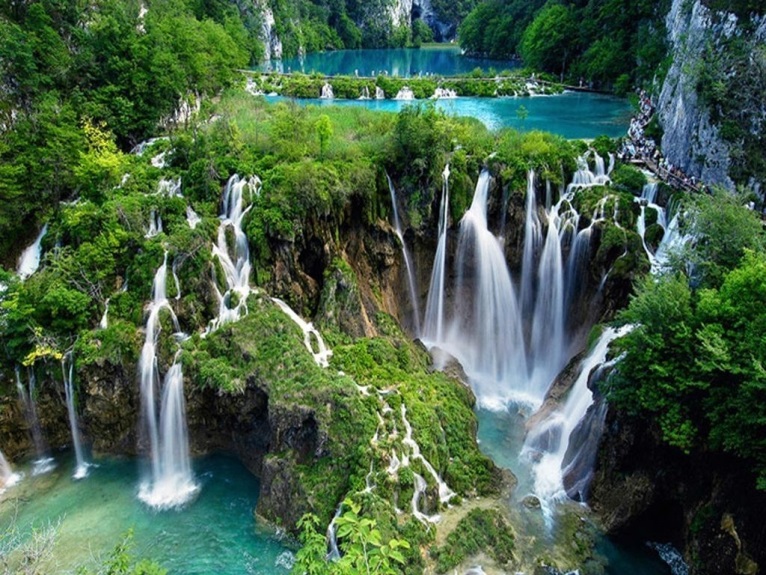 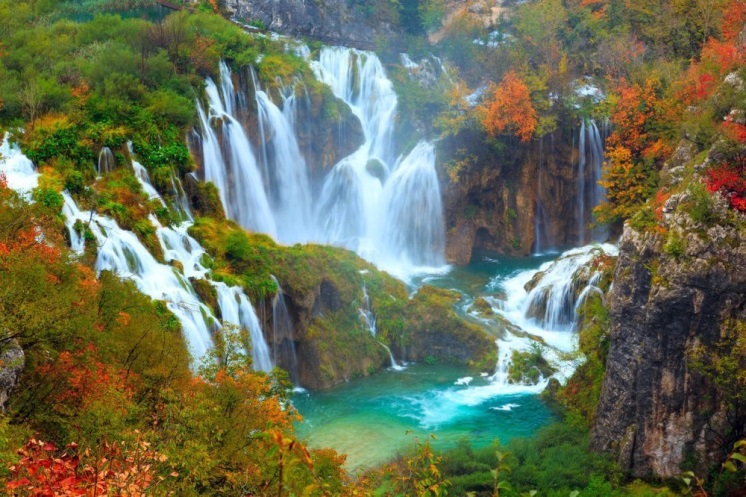 Bi li ih posjetio/posjetila? Zašto?Nikola Tesla – Smiljan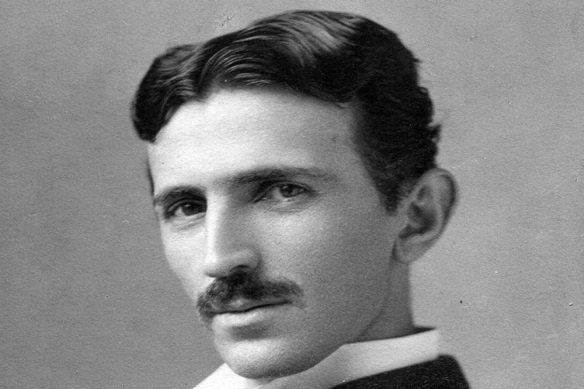 Istraži tradicijsku kuhinju gorskih krajeva, zapiši nazive pojedinih jela i što bi volio/voljela probati?Nazivi jela: Voljela/Volio bih probati ___________________________________________ jer 